Vorankündigung: 19. Frühjahrslauf 2014 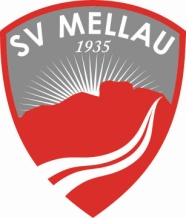 29. März 2014, Start: 09:30 UhrLiebe Skivereine, liebe Sportfreunde!Bald ist es wieder soweit... Am 29. März 2014 findet der 19. Frühjahrslauf auf der Rennstrecke am Suttislift (Änderungen je nach Schneelage vorbehalten) statt.Angenommen werden nur Nennungen mit dem offiziellen und vollständig ausgefüllten und übermittelten Nennungsformular bis spätestens: Donnerstag, 27. März 2014 / 13:00 Uhr. Das Formular steht auf www.fruehjahrslauf.at zum Download bereit!Die Startnummern werden am Samstag, den 29. März 2014 bei der Talstation der Bergbahnen Mellau von 07:00 Uhr bis 08:00 Uhr Vereinsweise gegen Entrichtung des Startgeldes (Schüler & Jugend EUR 8,- / Allgemeine Klassen EUR 12,-) ausgegeben.Das Rennen wird pünktlich um 09:30 Uhr gestartet. Um 15:00 Uhr wird die Preisverteilung im Feuerwehrhaus Mellau mit anschließender "After Race Party" abgehalten. Für Musik und Bewirtung wird von der freiwilligen Feuerwehr Mellau bestens gesorgt.Weitere Infos findet ihr auch auf unserer Facebookseite: www.facebook.com/events/370758506400786/Wir freuen uns jetzt schon auf zahlreiche Anmeldungen und ein tolles Rennen.Mit sportlichen GrüßenSkiverein MellauChristina BischofSchriftführerin SV Mellau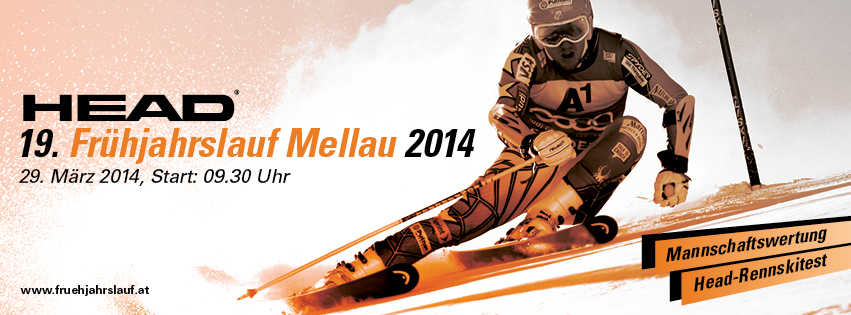 